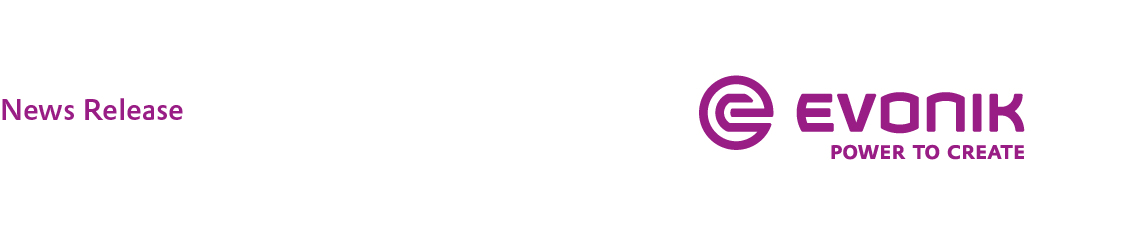 Evonik sponsors Taste of TippecanoeLafayette, IND., June 16, 2017 – Evonik Corporation’s Tippecanoe Labs in Lafayette, Ind., is proud to be a Presenting Sponsor of this year’s Taste of Tippecanoe, a local fundraiser and single largest fundraising event for the arts in the state held by the Tippecanoe Arts Federation. This year’s event will take place on Saturday, June 17.“For more than 20 years, Evonik has been supporting our hometown creative arts culture through the Taste of Tippecanoe and we are proud to continue that tradition of community involvement,” said Clive Whiteside, vice president and site manager of Evonik’s Tippecanoe Laboratories.“Evonik is a leader on many levels. Their philanthropic spirit and community support is second to none,” said Tetia Lee, executive director of the Tippecanoe Arts Federation. “We are extremely fortunate that Evonik champions the importance of the arts in community and its role in quality of place, economic development, and workforce recruitment and retention. We would not be the thriving organization or region without them.”This year marks the 36th anniversary of the Taste of Tippecanoe, which attracts approximately 30,000 people annually, and benefits more than 200 arts organizations and artists in 14 counties of North Central Indiana. The event includes various activities for community residents such as live music and dance performances, interactive art activities, and cuisine sampling from local restaurants.

For more information on the Taste of Tippecanoe, please visit: www.tasteoftippecanoe.org. 

Evonik is a specialty chemicals company, employing hundreds of residents from Tippecanoe and surrounding counties, that produces pharmaceutical ingredients used in the formulation of drugs including oncology therapies and veterinary medications. For additional information about Evonik in North America, please visit our website: http://corporate.evonik.us/region/north_america.Company information Evonik is one of the world leaders in specialty chemicals. The focus on more specialty businesses, high innovative prowess and an encouraging and trustful corporate culture form the heart of Evonik’s corporate strategy. They are the lever for profitable growth and a sustained increase in the value of the company. Evonik benefits specifically from its customer proximity and leading market positions. Evonik is active in over 100 countries around the world with more than 35,000 employees. In fiscal 2016, the enterprise generated sales of around €12.7 billion and an operating profit (adjusted EBITDA) of about €2.165 billion.DisclaimerIn so far as forecasts or expectations are expressed in this press release or where our statements concern the future, these forecasts, expectations or statements may involve known or unknown risks and uncertainties. Actual results or developments may vary, depending on changes in the operating environment. Neither Evonik Industries AG nor its group companies assume an obligation to update the forecasts, expectations or statements contained in this release.For more information, contact:Robert BrownEvonik CorporationTel: +1 973 929-8812Cell: +1 973 906-4635Email: robert.brown@evonik.com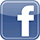 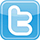 